Risikofragebogen zurSINFONIMA® swiss Instrumentenbauer-VersicherungMannheimer Versicherung AGDieser Fragebogen dient der Beurteilung des Risikos. Die darin gestellten Fragen gelten im Falle eines Vertragsabschlusses als Antragsfragen im Sinne des § 19 VVG. Aufgrund der Angaben erstellen wir einen Versicherungsvorschlag. Kommt auf der Grundlage dieses Vorschlages ein Versicherungsvertrag zustande, wird der Risikofragebogen zum Vertragsbestandteil.Versicherungsschutz übernehmen wir im Vertrauen darauf, dass uns die für den Vertragsabschluss und für die Übernahme des zu versichernden Risikos massgebenden Umstände wahrheitsgemäss und vollständig mitgeteilt werden. Der Antragsteller hat uns bis zur Abgabe der Vertragserklärung die ihm bekannten Gefahrumstände anzuzeigen, die für unseren Entschluss, den Vertrag mit dem vereinbarten Inhalt zu schliessen, erheblich sind und nach denen wir in Textform gefragt haben. Bei Verletzung dieser Anzeigepflicht können wir vom Vertrag zurücktreten und leistungsfrei sein oder den Vertrag kündigen oder eine Vertragsanpassung vornehmen. Dies gilt insbesondere für die Erklärung über die Risikoverhältnisse.Bitte beachten Sie, dass Verletzungen der vorvertraglichen Anzeigepflicht den Versicherer berechtigen können, vom Vertrag zurückzutreten und leistungsfrei zu sein oder den Vertrag zu kündigen oder eine Vertragsanpassung vorzunehmen. Lesen Sie dazu bitte auch die Belehrung "Gesonderte Mitteilung gemäss § 4 VVG bis § 6 VVG und § 8 VVG - § 9 VVG über die Folgen einer Verletzung der vorvertraglichen Anzeigepflicht"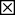 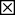 Umfangreiche Anschriften, Sonderanreden, usw. bitte auf gesondertem Blatt angeben.*) freiwillige Angaben für vertragliche Kommunikation**) freiwillige Angaben für statistische ZweckeBeginn (12 Uhr)	 	Ablauf (12 Uhr) 	 Bitte beachten Sie unseren Hinweis zur vorvertraglichen Anzeigepflicht, der diesem Versicherungsantrag vorangestellt ist und der gerade für die Erklärungen über die Risikoverhältnisse besondere Bedeutung hat. Unvollständige und unrichtige Angaben können zum Verlust des Versicherungsschutzes führen.Zur Überprüfung Ihrer Angaben kann ein Datenaustausch mit anderen Versicherern erforderlich werden.- VorversicherungBestehen oder bestanden Versicherungen für die zu versichernden Risiken?	 Ja	 NeinGesellschaft	Vertragsnummer		Abgelehnt am / Gekündigt zum	von wemErsatzvertrag	 Ja	 Nein- Vorschäden in den letzten 5 JahrenSind in den vergangenen 5 Jahren Vorschäden zu einer Musikinstrumenten- oder Geschäftsinhaltsversicherung eingetreten?	 Ja	 NeinZahl	Zahlungen CHF	ausstehende Zahlungen CHF- Betriebsart Streichinstrumentenbauer	 Bogenmacher	 Blasinstrumentenbauer	 Zupfinstrumentenbauer 	 Orgelbauer 	 Sonstige 	- Versicherungsorte Werkstatträume(bitte Anschrift angeben)Lage des Gebäudes Nutzungsart des GebäudesIst das Gebäude ständig bewohnt/ genutzt?BauartSind an diesem Versicherungsort vom Versicherungsnehmer genutzte Kellerräume vorhanden?Lager/Depot (keine Kellerräume)(bitte Anschrift angeben) Lage des Gebäudes Nutzungsart des GebäudesIst das Gebäude ständig bewohnt/ genutzt?BauartWeitere Versicherungsorte bitte auf einem weiteren Blatt aufführen und die hier gestellten Fragen beantworten.- SicherungenSind alle Versicherungsorte mit den folgenden Mindestsicherungen ausgestattet?Türen/Fenster	Mindestsicherung	Vorhanden?	- Sicherheitsschliessblech	 Ja	 Nein- Schliesszylinder nicht überstehend	 Ja	 Nein- Riegelaustritt mind. 20 mm	 Ja	 Nein- Von aussen nicht abschraubbarer Sicherheitsbeschlag	 Ja	 NeinKundeneingangstür sowie alle weiteren Aussentüren und KellertürenBei Ganzglastüren:- Riegel in Boden und Decke eingreifend	 Ja	 Nein- Riegel in Türmitte eingreifend	 Ja	 NeinBei Ganzglastüren, Türen mit Glaseinsätzen, Oberlichter an Aussentüren:- Gitter, Metall-, Holzrollladen	 Ja	 Nein- mit Verriegelung	 Ja	 NeinFenster und Fenstertüren ohne Hilfsmittel zu erreichen, keine GitterAufhebelsicherung oder Rollladen mit Feststellvorrichtungen im oberen Drittel	 Ja	 NeinKellerfenster	- Gitter im Mauerwerk verankert oder	 Ja	 Nein- Stahlblende von innen verschraubt oder	 Ja	 Nein- Stahlblende mit Hangschloss gesichert	 Ja	 Nein- Gitterrostsicherung mit 2 Verankerungen gesichert (kann von oben nicht gelöst werden)	 Ja	 NeinAb einer Versicherungssumme von 250'000.- CHF behält sich die Mannheimer Versicherung AG eine Besichtigung der Risikoörtlichkeiten sowie die Vereinbarung von zusätzlichen Sicherungsanforderungen vor.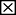 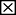  Allgefahrenversicherung	Allgefahrensicherung gemäss § 3 SINFONIMA VB-Instrumentenbauer ’22 (gilt nur für Musikinstrumente, Bögen und Zubehör) Versicherung gegen einzeln benannte Gefahren	Versicherung gegen einzeln benannte Gefahren gemäss § 4 SINFONIMA VB-Instrumentenbauer ’22 für alle versicherten Sachen  Mitversicherung von Elementargefahren bei Versicherung gegen einzeln benannte Gefahren (Überschwemmung, Rückstau, Erdbeben, Erdsenkung, Erdrutsch, Schneedruck, Lawinen, Vulkanausbruch	nur auf Anfrage Mitversicherung der Klein BU	ZKBU 2008 Allgefahrenversicherung für Verleihvorgänge bei genereller Versicherung gegen 	nur auf Anfrageeinzeln benannte Gefahren	 Verlängerung der gemäss § 8 Nr. 2 f) SINFONIMA VB-Instrumentenbauer	nur auf Anfrage’22 versicherten Verleihvorgänge auf maximal 14 Tage- Musikinstrumente inklusive Bögen und Zubehör		CHF- Musikinstrumente gemäss separater Einzelauflistung		CHF- Rohmaterialien, Ersatzteile, in Arbeit befindliche Musikinstrumente und Bögen sowie kaufmännische und technische Betriebseinrichtung*		CHF- Noten und Fachliteratur*		CHF- Bargeld, Wechsel, Schecks (nur versicherbar, wenn auch die kaufm. und techn. Betriebseinrichtung versichert wird, höhere Summen nur auf Anfrage)	2'500	CHF* nur versicherbar wenn auch Musikinstrumente versichert sind.Während der Geschäftszeit oder bei ständiger Anwesenheit des Versicherungsnehmers und/oder seines Personals:- Unter sonstigem Verschluss und unverschlossen		CHF- Ohne besonderen Verschluss in einem Schaufenster insgesamt		CHFAusserhalb der Geschäftszeit in den verschlossenen Geschäftsräumen unter folgenden Verschlüssen:- in mindestens mehrwandigen Geldschränken mit über 300 kg und/oder der Sicherheitsstufe gemäss Geldschrankfragebogen		CHF- in eisernen Warenschränken		CHF- unter sonstigem Verschluss und unverschlossen		CHF- davon je einzelne Sache (Stückmaximum je Instrument oder Bogen)		CHF- in einem Schaufenster insgesamt		CHF- davon je einzelne Sache (Stückmaximum)		CHFMusikinstrumente und Zubehör, die sich vorübergehend ausserhalb des Versicherungsortes, jedoch innerhalb des vereinbarten Geltungsbereiches befinden und für die keine anderweitige Versicherung besteht:- in der persönlichen Obhut des Versicherungsnehmers oder des Personals insgesamt		CHF- Verleihinstrumente gemäss Auflistung		CHF- davon je Person		CHF- Verleihinstrumente gemäss Einzelanmeldung		CHF- davon je Person		CHF- Sachen in Bankschliessfächern		CHF- in Depot- und Kellerräumen gem. Sicherungsbeschreibung und Lageplan (höhere Summen nur auf Anfrage)	5'000	CHF- Transporte mittels eigenem/geliehenen Kraftfahrzeug oder Fachspedition		CHF- Bezüge und Versendungen mittels Post oder Paketdienst (je Paket)		CHF- Messen und/oder Ausstellungen		CHFEine Kopie des Fragebogens wird den Interessenten/Antragsteller nach Unterzeichnung des Fragebogens sofort ausgehändigt oder unverzüglich übersandt.Wichtiger HinweisBevor Sie diesen Fragebogen unterschreiben, überprüfen Sie bitte alle Angaben auf Vollständigkeit und Richtigkeit. Beachten Sie dabei, dass Verletzungen der vorvertraglichen Anzeige- pﬂicht den Versicherer berechtigen können, vom Vertrag zurückzutreten und leistungsfrei zu sein oder den Vertrag zu kündigen oder eine Vertragsanpassung vorzunehmen.Ort/DatumUnterschrift Interessent(in)/ Antragsteller(in) Unterschrift Vermittler(in)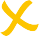 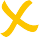 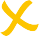 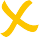 Ich bevollmächtige die Mannheimer die zur Antragsprüfung, Vertragsabwicklung oder Schadenerledigung erforderlichen Daten zu bearbeiten. Falls erforderlich werden die Daten den am Vertrag beteiligten Dritten im In- und Ausland, insbesondere an Mit- und Rückversicherer übermittelt sowie an die Gesellschaften der Mannheimer. Ich bevollmächtige die Mannheimer, bei Behörden und weiteren Dritten sachdienliche Auskünfte einzuholen, insbesondere beim Vorversicherer betreffend den bisherigen Schadenverlauf sowie bei den für die Administrativen Massnahmen zuständigen Behörden.Ich entbinde die angefragten Behörden und weiteren Dritten sowie ihre Hilfspersonen ausdrücklich vom Amts-, Berufs- und Vertrags-, insbesondere Versicherungsgeheimnis und ermächtige sie, der Mannheimer Auskunft zu erteilen.Ich bin damit einverstanden, dass die Mannheimer sowie deren Partnergesellschaften die erhaltenen Daten für die Unterbreitung von auf mich zugeschnittenen Angeboten ihrer Dienstleistungen verwenden dürfen.Ich bin damit einverstanden, dass meine Einwilligung unabhängig vom Zustandekommen des Vertrages gilt.Ich bestätige, die vorhergehenden Fragen vollständig und wahrheitsgetreu beantwortet zu haben und je ein Exemplar der auf den vorliegenden Versicherungsvertrag anwendbaren Allgemeinen Versicherungsbedingungen, sowie allfälliger Besonderer Bedingungen oder Zusatzbedingungen und die Kundeninformation (gemäss Art. 3 VVG) von der Mannheimer vor Einreichung dieses Antrages empfangen zu haben. Er/sie bestätigt überdies, die schriftliche Information zum Vermittler (Artikel 45 VAG) erhalten zu haben.Ich bestätige weiter, dass ich nach der Einsicht in das Antragsformular und nach Aushändigung der genannten Vertragsdokumente über folgende Punkte orientiert bin:- 	Die Identität meines Versicherers.- 	Den wesentlichen Inhalt des Versicherungsvertrages. Ich kenne insbesondere die versicherten Risiken, den Umfang des Versicherungsschutzes, die Höhe der geschuldeten Prämien, die Laufzeit und Beendigung des Versicherungsvertrages und meine weiteren Pflichten aus dem Versicherungsvertrag.- 	Die Bearbeitung meiner Personendaten einschliesslich Zweck und Art der Datensammlung sowie Empfänger und Aufbewahrung der Daten.Ich beantrage Versicherungsschutz auf der Grundlage des vorstehenden Versicherungsvorschlags. Ich bestätige die Richtigkeit der in diesem Versicherungsvorschlag enthaltenen Risikoangaben.Wichtiger Hinweis: Bitte beachten Sie, dass Verletzungen der vorvertraglichen Anzeigepflicht den Versicherer berechtigen können, vom Vertrag zurückzutreten und leistungsfrei zu sein oder den Vertrag zu kündigen oder eine Vertragsanpassung vorzunehmen.Lesen Sie dazu bitte auch die Belehrung "Gesonderte Mitteilung gemäss § 4 VVG bis § 6 VVG und § 8 VVG - § 9 VVG über die Folgen einer Verletzung der vorvertraglichen Anzeigepflicht".Mein Recht, meine Vertragserklärung nach § 8 VVG zu widerrufen, bleibt unberührt.
Für den Fall, dass der beantragte Beginn der Versicherung vor dem Zugang des Versicherungsscheins und vor dem Ende der Widerrufsfrist gemäss § 8 VVG liegt, stimme ich zu, dass der Versicherungsschutz schon vor dem Ende der Widerrufsfrist beginnt.Annahmefrist: Der Versicherer kann diesen Antrag innerhalb einer Frist von 1 Monat annehmen. Die Frist beginnt mit dem Tag der Antragstellung.Ort/DatumUnterschrift Interessent(in)/ Antragsteller(in)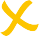 Name:Adresse:Vermittler(in):Anrede Herr Frau Herren Frauen Herr und Frau Firma SonderanredeBereits Kunde/Kundin? Ja Nein Vor- und NachnameTelefon*)  Strasse/Haus-Nr. bzw. PostfachTelefax*)PLZ/ WohnortE-Mail*)GeburtsdatumStaatsangehörigkeit**)Mitgliedschaft VerbandEinwilligungserklärung / DatenschutzBestätigungAntragserklärung